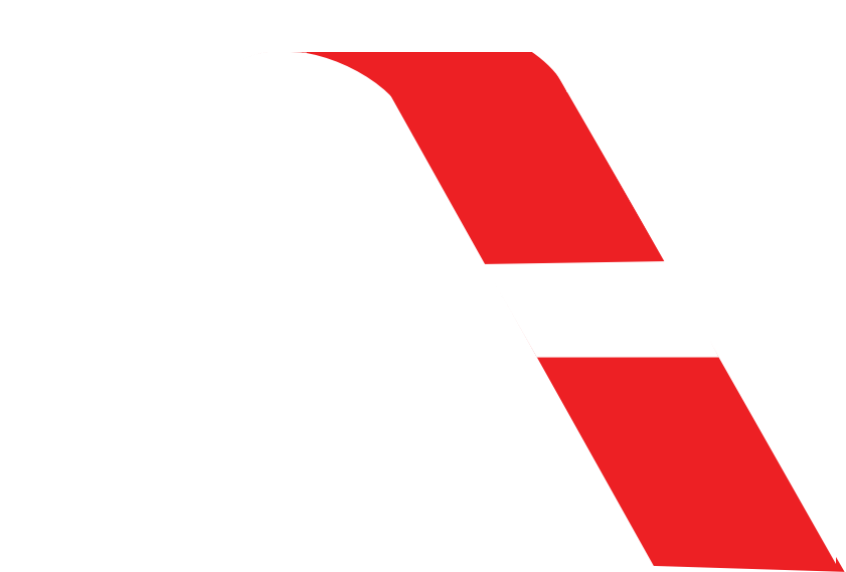 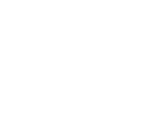 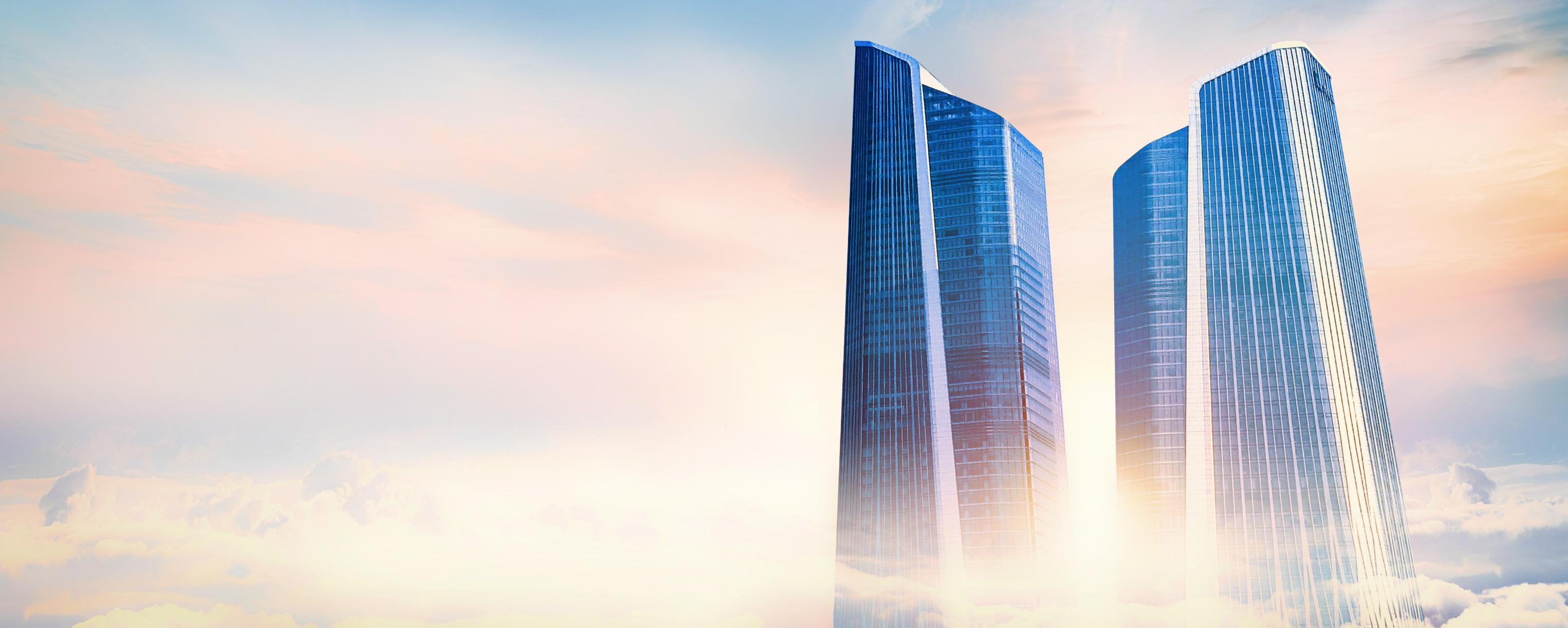 酒店营销管理专项培训一、培训对象酒店销售人员二、培训特色实用课程：以实用落地为导向，紧跟市场动态，切实解决在工作中遇到的具体、实际问题；实战课堂：多元化高效培训方式有机结合：小班面授+案例教学+学员酒店诊断+个性化落地经营管理方案辅导实效服务：一年内免费复训。三、培训收益1. 深入了解2024年酒店营销市场的热点趋势，掌握数字化营销策略和个性化营销与客户体验的方法，帮助酒店在激烈的市场竞争中保持竞争优势。
2. 学习如何通过产品设计、活动策划和全员销售的有效结合，制定并实施营销策划，提升酒店的品牌知名度和销售业绩。
3. 掌握酒店新媒体营销的实战方法，学会流量运营，包括拉新、存量和复购，从而提升酒店的线上曝光和客户转化率。
4. 了解收益管理的概述和基石，学习市场细分、定价和预测等重要基础知识，帮助酒店有效优化收益管理策略。
5. 学习如何有效进行渠道管理，比较各渠道净收入，了解影响消费者直接在酒店网站预订的因素，提高酒店的在线预订比例和利润。
6. 掌握收益管理战略的制定和实施，了解收益管理的核心概念和落地执行步骤，帮助酒店更好地平衡供需、细分市场、评估增长机会等，进一步提升酒店的盈利能力。四、课程大纲专题一：酒店营销策划实战攻略1）2024年酒店营销热点分析与创新营销酒店营销市场预测数字化营销策略个性化营销与客户体验2）营销策划与落地执行产品设计活动策划全员销售3）酒店新媒体营销实战方法流量运营：拉新-存量-复购4）学员酒店案例深度解析辅导制订落地执行计划：酒店开业营销方案酒店全年营销计划销售部薪酬绩效计划专题二：酒店收益管理落地应用1）收益管理概述2）收益管理基石市场细分、定价、预测3）收益管理策略收入/需求周期分析房间数控制、停留时间控制超卖，等等4）渠道管理各渠道净收入比较网络订房的要做及不要做影响消费者直接在酒店网站上预订的因素全球分销系统5）收益管理战略制定和实施收益管理会议酒店集团收益管理人员要求酒店收益管理组织架构举例收益管理和市场销售的配合收益管理对市场销售的支持收益管理的8个核心概念：平衡供需、细分市场销售、基于知识做出决定、价值周期、评估增长机会，等等6）收益管理告诫辅导制订落地执行计划：本店收益管理流程诊断与优化五、培训讲师徐若竹20余年高端酒店管理经验，曾就职于洲际酒店假日集团、马哥孛罗、美国万豪、凯悦等国际酒店管理公司。在酒店业市场管理、销售策划及市场领域具有丰富工作经验。拥有马哥孛罗酒店管理集团颁发的培训师技术证书。行业经验：天津滨江凯隆酒店-行政副总经理兼市场销售总监京津新城凯悦酒店-市场销售总监北京中奥华美达酒店-市场销售总监 北京万豪酒店-传讯总监北京中奥马哥孛罗大酒店-传讯总监北京华侨大厦-资深销售经理，销售副总监北京西苑饭店-客务关系主任、大堂副理、公关部经理，等六、教务信息培训时间：2天培训费用：1880元/人（含教材费、资料费、授课费）联系电话：400-061-6586报名地址：北京朝阳区左家庄15号院410-411室。